Лот № 5(набережная Адм. Трибуца, аттракцион (бинокль смотровой))(1 м х 1 м = 1 кв. м)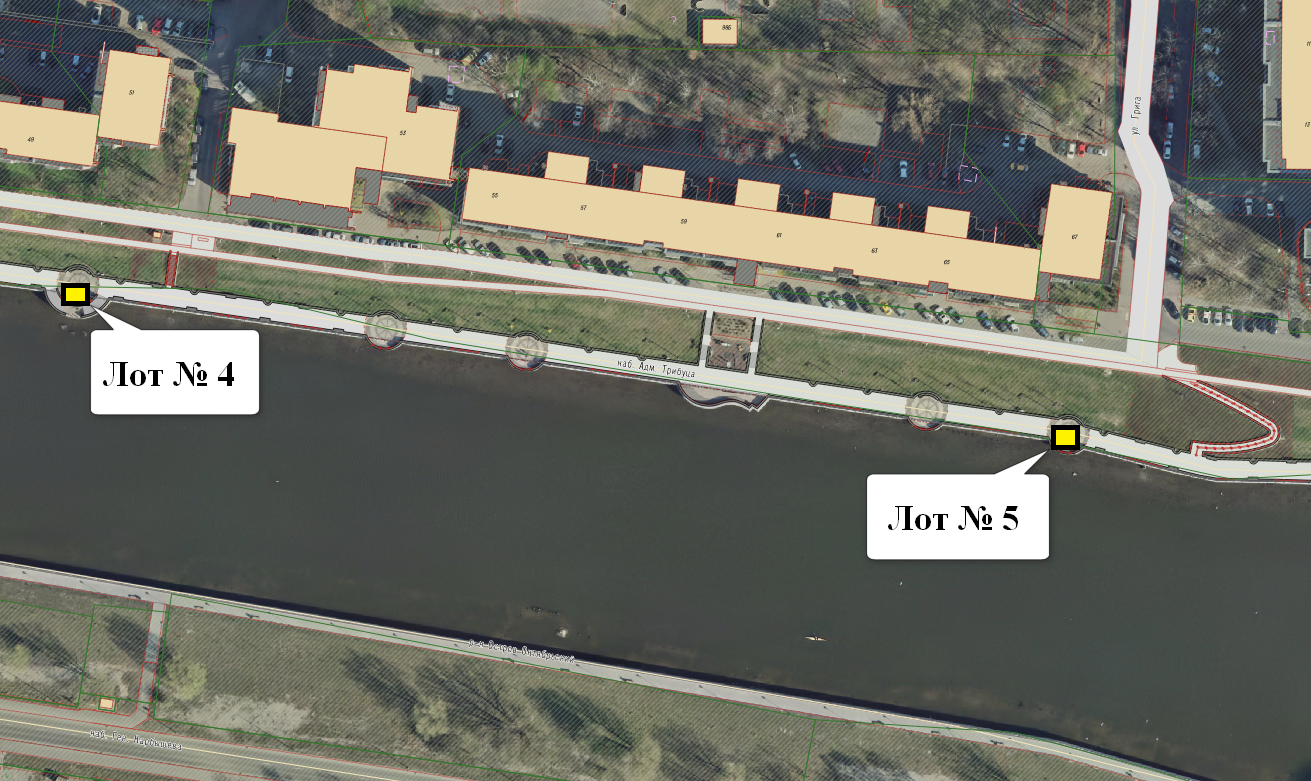 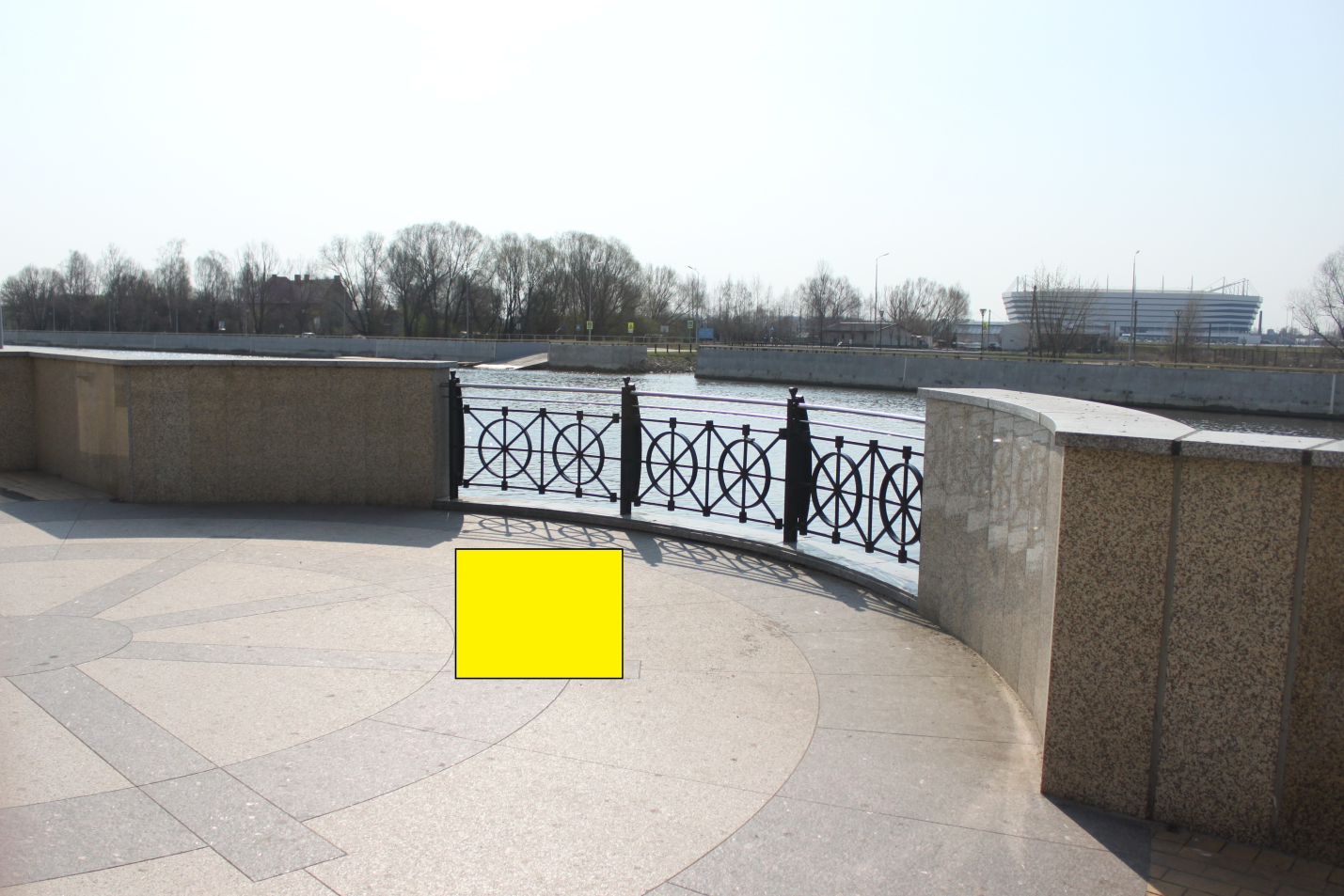 